Name: _________________________________			Period: ______FITNESS TESTINGDocumentationDirections:  Using your test scores in the Fitness Testing Chart below, you will complete the checklist of information to turn into your instructor.Fitness Testing ChartFitness Results Checklist & Assignment Turn-InTest #1 (Pre-Test)Test results put in the above chart.Test results placed into an Excel spreadsheet graph (to turn in).Analyze the results by writing a one page paper (1 inch margins, 1.5 line spacing, 12 pt Times New Roman font) answering the following:Paragraph #1 – Intro (what are you talking about, what are the fitness tests used, and what were the results for you this time?)Paragraph #2 – How do each of your results compare to that of the FITNESSGRAM Healthy Fitness Zone?  (found on the back side of this sheet)Paragraph #3 – Are you surprised/not about any of results?Paragraph #4 – What changes can you make to your diet/exercise routine to improve your FITNESSGRAM scores?Paragraph #5 – Summarize your paper (what are you talking about)Turn in your paper and Excel spreadsheet with your full name, period/hour, and grade.Test #2Test #2 results put in the above chart.Test results placed into an Excel spreadsheet graph with #1 test comparison (to turn in).Analyze the results by writing a one page paper (1 inch margins, 1.5 line spacing, 12 pt Times New Roman font) answering the following:Paragraph #1 – Intro (what are you talking about, what are the fitness tests used, and what were the results for you this time?)Paragraph #2 – How do each of your results compare to that of the FITNESSGRAM Healthy Fitness Zone?  (found on the back side of this sheet)Paragraph #3 – Are you surprised/not about any of results?  How do these results compare to the first test?Paragraph #4 – What changes can you make to your diet/exercise routine to improve your FITNESSGRAM scores?Paragraph #5 – Summarize your paper (what are you talking about)Turn in your written paper and Excel spreadsheet (not the chart you write you results in) with your full name, period/hour, and grade.Test #3Test #3 results put in the above chart.Test results placed into an Excel spreadsheet graph with #1 & #2 test comparison (to turn in).Analyze the results by writing a one page paper (1 inch margins, 1.5 line spacing, 12 pt Times New Roman font) answering the following:Paragraph #1 – Intro (what are you talking about, what are the fitness tests used, and what were the results for you this time?)Paragraph #2 – How do each of your results compare to that of the FITNESSGRAM Healthy Fitness Zone?  (found on the back side of this sheet)Paragraph #3 – Are you surprised/not about any of results?  How do these results compare to the first test?Paragraph #4 – What changes can you make to your diet/exercise routine to improve your FITNESSGRAM scores?Paragraph #5 – Summarize your paper (what are you talking about)Turn in your written paper and Excel spreadsheet (not the chart you write you results in) with your full name, period/hour, and grade.Test #4 (Post-Test)Test #4 results put in the above chart.Test results placed into an Excel spreadsheet graph with #1 & #2 test comparison (to turn in).Analyze the results by writing a one page paper (1 inch margins, 1.5 line spacing, 12 pt Times New Roman font) answering the following:Paragraph #1 – Intro (what are you talking about, what are the fitness tests used, and what were the results for you this time?)Paragraph #2 – How do each of your results compare to that of the FITNESSGRAM Healthy Fitness Zone?  (found on the back side of this sheet)Paragraph #3 – Are you surprised/not about any of results?  How do these results compare to the first test?Paragraph #4 – What changes can you make to your diet/exercise routine to improve your FITNESSGRAM scores?Paragraph #5 – Summarize your paper (what are you talking about)Turn in your written paper, result chart (this time), and Excel spreadsheet with your full name, period/hour, and grade.FITNESSGRAM Healthy Fitness ZoneTest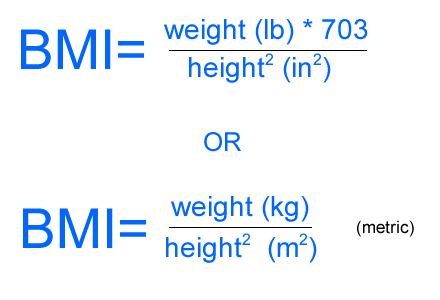 Push-UpCurl-UpPACERSit-and-ReachPre-TestTest #1Test #2Test #3Post-TestTest #4Female Healthy Fitness ZoneAgePush-UpCurl-UpPACER(20 meter)Sit-and-ReachFemale Healthy Fitness Zone1417.5-257-1518-3223-5110Female Healthy Fitness Zone1517.5-257-1518-3523-5112Female Healthy Fitness Zone1617.5-257-1518-3532-6112Female Healthy Fitness Zone1717.5-267-1518-3541-6112Female Healthy Fitness Zone17+18-27.37-1518-3541-6112Male Healthy Fitness ZoneAgePush-UpCurl-UpPACER(20 meter)Sit-and-ReachMale Healthy Fitness Zone1415.6-24.514-3024-4541-838Male Healthy Fitness Zone1516.2-2516-3524-4751-948Male Healthy Fitness Zone1616.6-26.518-3524-4761-948Male Healthy Fitness Zone1717.3-2718-3524-4761-1068Male Healthy Fitness Zone17+17.8-27.818-3524-4772-1068